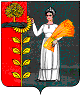 РОССИЙСКАЯ ФЕДЕРАЦИЯСОВЕТ ДЕПУТАТОВ СЕЛЬСКОГО ПОСЕЛЕНИЯХВОРОСТЯНСКИЙ СЕЛЬСОВЕТДобринского муниципального района Липецкой области30-сессия VI созываР Е Ш Е Н И Е09.03.2023                        ж.д.ст.Хворостянка                      № 127-рсО внесении изменений в Положение «О порядке определения цены земельных участков, находящихся в собственности сельского поселения Хворостянский сельсовет, при продаже без проведения торгов»	Рассмотрев проект решения «О внесении изменений в Положение «О порядке определения цены земельных участков, находящихся в собственности сельского поселения Хворостянский сельсовет, при продаже без проведения торгов», представленный администрацией сельского поселения Хворостянский сельсовет, на основании Земельного кодекса Российской Федерации, руководствуясь Уставом сельского поселения Хворостянский сельсовет, Совет депутатов сельского поселения Хворостянский Добринского муниципального района   РЕШИЛ:1.Внести изменения в Положение «О порядке определения цены земельных участков, находящихся в собственности сельского поселения Хворостянский сельсовет, при продаже без проведения торгов», принятое решением Совета депутатов сельского поселения Хворостянский сельсовет от 20.02.2023г. №118-рс (прилагается).2.Направить указанный нормативный правовой акт главе сельского поселения для подписания и официального обнародования.3.Настоящее решение вступает в силу со дня его официального обнародования.Председатель Совета депутатовсельского поселения Хворостянский сельсовет                                                               С.И.Шарова                Принято                                                                                         решением Совета депутатовсельского поселения Хворостянский сельсовет                                                                                         от 09.03.2023г. № 127-рсИзменения в Положение«О порядке определения цены земельных участков, находящихся в собственности сельского поселения Хворостянский сельсовет, при продаже без проведения торгов»Внести в Положение «О порядке определения цены земельных участков, находящихся в собственности сельского поселения Хворостянский сельсовет, при продаже без проведения торгов», принятое решением Совета депутатов сельского поселения Хворостянский сельсовет от 20.02.2023г. №118-рс. следующие изменения: В статью 2 добавить пункт 6 следующего содержания:6) в размере 15% от кадастровой стоимости земельного участка крестьянскому (фермерскому) хозяйству или сельскохозяйственной организации в случаях, установленных Федеральным законом «Об обороте земель сельскохозяйственного назначения» Глава сельского поселения Хворостянский сельсовет                                                          В.Г.Курилов